             Ҡарар                                                      решениеО внесении изменений и дополнений  в решения Совета сельского поселения № 10-99 от 27.11.2017 г. «Об установлении земельного налога»На основании Федерального закона от 06 октября 2003 года  № 131-ФЗ «Об общих принципах организации местного самоуправления в Российской Федерации», Налогового кодекса Российской Федерации, и Уставом сельского поселения Кашкалашинский сельсовет, Совет сельского поселения Кашкалашинский сельсовет муниципального района Благоварский район Республики Башкортостан решил:1. Внести изменения и дополнения  в решения Совета № 10-99 от 27.11.2017 г. «Об установлении земельного налога»:1.1. пункт 2.1 изложить в новой редакции1) 0,3 процента в отношении земельных участков:отнесенных к землям сельскохозяйственного назначения или к землям в составе зон сельскохозяйственного использования в населенных пунктах и используемых для сельскохозяйственного производства;занятых жилищным фондом и объектами инженерной инфраструктуры жилищно-коммунального комплекса (за исключением доли в праве на земельный участок, приходящейся на объект, не относящийся к жилищному фонду и к объектам инженерной инфраструктуры жилищно-коммунального комплекса) или приобретенных (предоставленных) для жилищного строительства (за исключением земельных участков, приобретенных (предоставленных) для индивидуального жилищного строительства, используемых в предпринимательской деятельности);не используемых в предпринимательской деятельности, приобретенных (предоставленных) для ведения личного подсобного хозяйства, садоводства или огородничества, а также земельных участков общего назначения, предусмотренных Федеральным законом от 29 июля 2017 года N 217-ФЗ "О ведении гражданами садоводства и огородничества для собственных нужд и о внесении изменений в отдельные законодательные акты Российской Федерации";ограниченных в обороте в соответствии с законодательством Российской Федерации, предоставленных для обеспечения обороны, безопасности и таможенных нужд;1.2. пункт 4.3. изложить в новой редакции: Налог и авансовые платежи по налогу подлежат уплате налогоплательщиками-организациями в порядке, установленном нормативными правовыми актами представительных органов муниципальных образований.Налог подлежит уплате налогоплательщиками-организациями в срок не позднее 1 марта года, следующего за истекшим налоговым периодом.Авансовые платежи по налогу подлежат уплате налогоплательщиками-организациями в срок не позднее последнего числа месяца, следующего за истекшим отчетным периодом.Налог подлежит уплате налогоплательщиками - физическими лицами в срок не позднее 1 декабря года, следующего за истекшим налоговым периодом.2. Настоящее решение вступает в силу не ранее чем по истечении одного месяца со дня его официального обнародования.3. Настоящее решение  обнародовать на информационном стенде и разместить в сети общего доступа «Интернет» на официальном сайте сельского поселения Кашкалашинский сельсовет муниципального района Благоварский район  Республики БашкортостанГлава сельского поселения Кашкалашинский сельсовет муниципального района Благоварский район Республики Башкортостан 			            Б.И.Бикмеев  с. Кашкалаши22 октября 2021 г. № 9-98Башkортостан РеспубликаһыРеспублика Башкортостан  Благовар районы 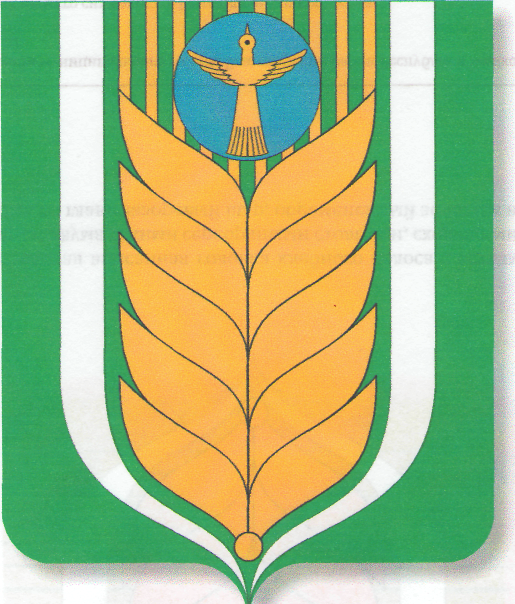 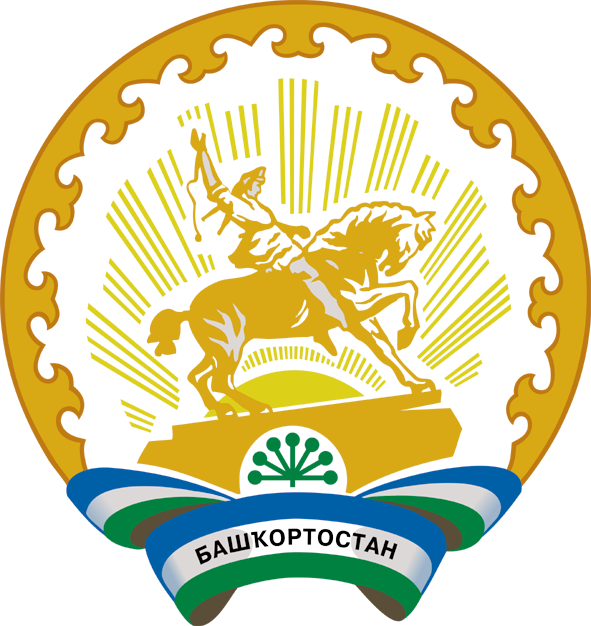 муниципаль районының Кашкалаша ауыл советы ауыл биләмәһе советы452747, Kашкалаша ауылы, Совет урамы, 56Тел. 8(34747)2-84-38 факс 2-84-90sp_kash@mail.ruСоветсельского поселения Кашкалашинский сельсовет     муниципального района               Благоварский район 452747, село Кашкалаши, ул.Советская, 56Тел. 8(34747)2-84-38 факс 2-84-90sp_kash@mail.ru